Директору ИДДО НИУ "МЭИ",
Шиндиной Т.А.Служебная запискаУважаемая Татьяна Александровна!У меня выложены популярные лекции на канале You tube

https://www.youtube.com/watch?v=qkSZm6vUPd4
https://www.youtube.com/watch?v=dIeWLBVnlWo

Я их использую для студентов нашей специальности и абитуриентов. Предлагаю их также разместить на образовательном портале МЭИ.Приложение1 .   Файлы с расширением MP4Профессор кафедры ХиЭЭ НИУ МЭИ                       Нефедкин С.И. 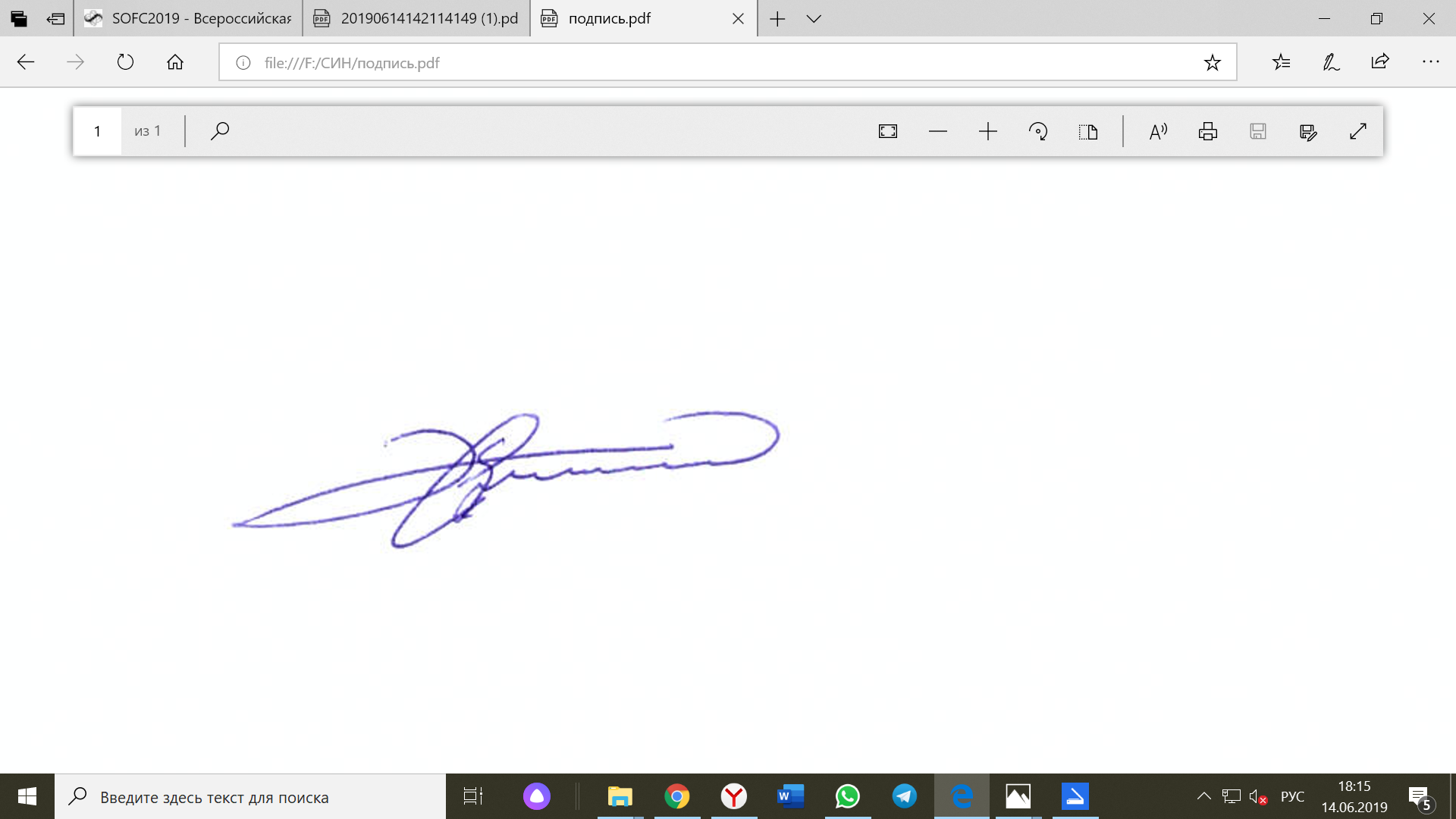 